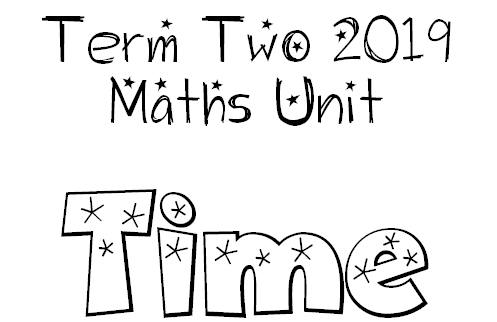 We are learning to tell the time in hours and minutes with both analogue and digital clocks.I will be successful if…I can identify the different parts of a clock and what they do (analogue and digital).I can tell the time accurately. I can explain how hours, minutes and seconds connect to each other.We are learning to solve problems involving time.I will be successful if…I am able to use a clock to calculate the time between events.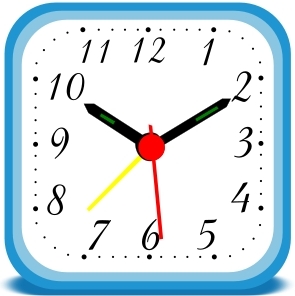 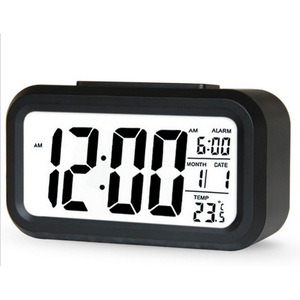 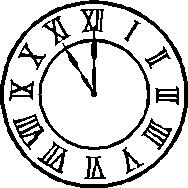 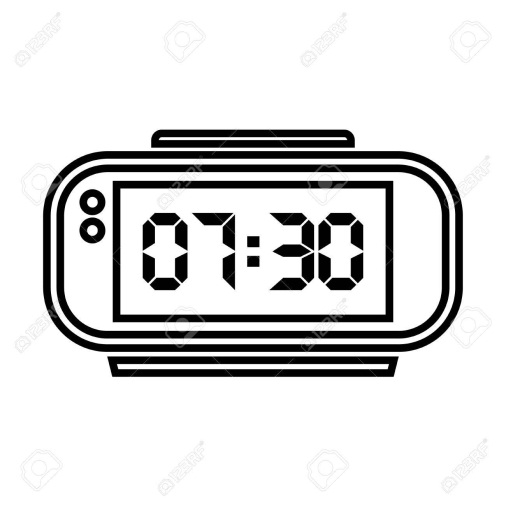 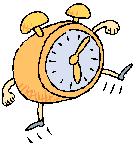 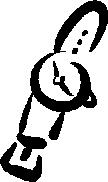 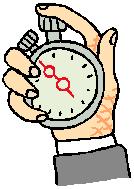 